St. John’s Episcopal ChurchKingsville, MarylandWelcomes YouOur Mission StatementSt. John’s Episcopal Church is committed to serving God and thecommunity, through our faith in Jesus Christ, by welcoming all,worshiping, witnessing and continuing God’s work in the world.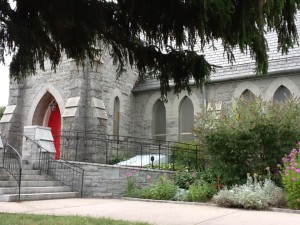 	Third Sunday of EasterApril 18, 202110:30 am, Rite II10:30 am WorshipHoly Eucharist, Rite Two10:25 am Church Bell is RungThe Word of GodOpening hymn:  He is risen!					         Hymnal #180Cantor:  Karen Smith-ManarCelebrant:  Alleluia. Christ is risen.						        BCP 355People:  The Lord is risen indeed. Alleluia.Celebrant:  Almighty God, to you all hearts are open, all desires known, and from you no secrets are hid: Cleanse the thoughts of our hearts by the inspiration of your Holy Spirit, that we may perfectly love you, and worthily magnify your holy Name; through Christ our Lord. Amen.The Gloria in excelsisCantor:  Karen Smith-ManarGlory to God in the highest,and peace to his people on earth.Lord God, heavenly King,almighty God and Father,we worship you, we give you thanks,we praise you for your glory.Lord Jesus Christ, only Son of the Father,Lord God, Lamb of God,you take away the sin of the world:have mercy upon us;you are seated at the right hand of the Father:receive our prayer.For you alone are the Holy One,you alone are the Lord,you alone are the Most HighJesus Christ,with the Holy Spirit,in the glory of God the Father.  Amen.Celebrant:  The Lord be with you.People:  And also with you.Celebrant:  Let us pray.The Collect of the Day 		Kneel as ableO God, whose blessed Son made himself known to his disciples in the breaking of bread: Open the eyes of our faith, that we may behold him in all his redeeming work; who lives and reigns with you, in the unity of the Holy Spirit, one God, now and for ever. Amen.A Reading from the Acts of the Apostles					3:12-19Peter addressed the people, “You Israelites, why do you wonder at this, or why do you stare at us, as though by our own power or piety we had made him walk? The God of Abraham, the God of Isaac, and the God of Jacob, the God of our ancestors has glorified his servant Jesus, whom you handed over and rejected in the presence of Pilate, though he had decided to release him. But you rejected the Holy and Righteous One and asked to have a murderer given to you, and you killed the Author of life, whom God raised from the dead. To this we are witnesses. And by faith in his name, his name itself has made this man strong, whom you see and know; and the faith that is through Jesus has given him this perfect health in the presence of all of you.“And now, friends, I know that you acted in ignorance, as did also your rulers. In this way God fulfilled what he had foretold through all the prophets, that his Messiah would suffer. Repent therefore, and turn to God so that your sins may be wiped out.”Reader:  The Word of the Lord.People:   Thanks be to God.Psalm 41	Answer me when I call, O God, defender of my cause; *
	you set me free when I am hard-pressed;
	have mercy on me and hear my prayer.2	"You mortals, how long will you dishonor my glory; *
	how long will you worship dumb idols
	and run after false gods?"3	Know that the Lord does wonders for the faithful; *
	when I call upon the Lord, he will hear me.4	Tremble, then, and do not sin; *
	speak to your heart in silence upon your bed.5	Offer the appointed sacrifices *
	and put your trust in the Lord.6	Many are saying, "Oh, that we might see better times!" *
	Lift up the light of your countenance upon us, O Lord.7	You have put gladness in my heart, *
	more than when grain and wine and oil increase.8	I lie down in peace; at once I fall asleep; *
	for only you, Lord, make me dwell in safety.A Reading from the First Letter of John					    3:1-7See what love the Father has given us, that we should be called children of God; and that is what we are. The reason the world does not know us is that it did not know him. Beloved, we are God's children now; what we will be has not yet been revealed. What we do know is this: when he is revealed, we will be like him, for we will see him as he is. And all who have this hope in him purify themselves, just as he is pure.Everyone who commits sin is guilty of lawlessness; sin is lawlessness. You know that he was revealed to take away sins, and in him there is no sin. No one who abides in him sins; no one who sins has either seen him or known him. Little children, let no one deceive you. Everyone who does what is right is righteous, just as he is righteous.Reader:  The Word of the Lord.People:   Thanks be to God.Gradual hymn:  That Easter day					 Hymnal #193Cantor:  Karen Smith-ManarThe Gospel						      	   	Priest:  The Holy Gospel of our Lord Jesus Christ according to Luke     24:36b-48People:  Glory to you, Lord Christ.Jesus himself stood among the disciples and said to them, “Peace be with you.” They were startled and terrified, and thought that they were seeing a ghost. He said to them, “Why are you frightened, and why do doubts arise in your hearts? Look at my hands and my feet; see that it is I myself. Touch me and see; for a ghost does not have flesh and bones as you see that I have.” And when he had said this, he showed them his hands and his feet. While in their joy they were disbelieving and still wondering, he said to them, “Have you anything here to eat?” They gave him a piece of broiled fish, and he took it and ate in their presence. Then he said to them, “These are my words that I spoke to you while I was still with you—that everything written about me in the law of Moses, the prophets, and the psalms must be fulfilled.” Then he opened their minds to understand the scriptures, and he said to them, “Thus it is written, that the Messiah is to suffer and to rise from the dead on the third day, and that repentance and forgiveness of sins is to be proclaimed in his name to all nations, beginning from Jerusalem. You are witnesses of these things.Celebrant:  The Gospel of the Lord.People:  Praise to you, Lord Christ.The congregation is seated.Sermon							              Rev. Elizabeth Sipos+The Nicene Creed						                    BCP 358We believe in one God,the Father, the Almighty,maker of heaven and earth,of all that is, seen and unseen.We believe in one Lord, Jesus Christ,the only Son of God,eternally begotten of the Father,God from God, Light from Light,true God from true God,begotten, not made,of one Being with the Father.Through him all things were made.For us and for our salvationhe came down from heaven:by the power of the Holy Spirithe became incarnate from the Virgin Mary,and was made man.For our sake he was crucified under Pontius Pilate;he suffered death and was buried.On the third day he rose againin accordance with the Scriptures;he ascended into heavenand is seated at the right hand of the Father.He will come again in glory to judge the living and the dead,and his kingdom will have no end.We believe in the Holy Spirit, the Lord, the giver of life,who proceeds from the Father and the Son.With the Father and the Son he is worshiped and glorified.He has spoken through the Prophets.We believe in one holy catholic and apostolic Church.We acknowledge one baptism for the forgiveness of sins.We look for the resurrection of the dead,and the life of the world to come. Amen.Prayers of the People Form VI					      BCP 392Litanist:  In peace, we pray to you, Lord God.Litanist:  For all people in their daily life and work;
People:  For our families, friends, and neighbors, and for those who are 	       alone.Litanist:  For this community, the nation, and the world;
People:  For all who work for justice, freedom, and peace.Litanist:  For the just and proper use of your creation;
People:  For the victims of hunger, fear, injustice, and oppression.Litanist:  For all who are in danger, sorrow, or any kind of trouble;People:  For those who minister to the sick, the friendless, and the needy.Litanist:  For the peace and unity of the Church of God;People:  For all who proclaim the Gospel, and all who seek the Truth.Litanist:  For Most Rev’d. Justin Welby, Archbishop of Canterbury; for The Most Rev’d. Michael Curry, our Presiding Bishop; for Right Rev’d. Eugene Sutton, our Bishop; for the Rt. Rev’d Robert Ihloff, our Assisting Bishop, for our Rector, Rev. Elizabeth Sipos, for the Wardens, Vestry, Staff, and all members and friends of St. John’s Church.People:  For all who serve God in his Church.Litanist:  For the special needs and concerns of this congregation.The People may add their own petitionsLitanist:  Hear us, Lord;
People:  For your mercy is great.
Litanist:  We thank you, Lord, for all the blessings of this life.The People may add their own thanksgivingsLitanist:  We will exalt you, O God our King;People:  And praise your Name for ever and ever.Litanist:  We pray for all who have died, that they may have a place in
	    your eternal kingdom.The People may add their own petitionsLitanist:  Lord, let your loving-kindness be upon them;
People:  Who put their trust in you.Litanist:  We pray to you also for the forgiveness of our sins.People:  Have mercy upon us, most merciful Father;  in your compassion forgive us our sins,  known and unknown,  things done and left undone; and so uphold us by your Spirit that we may live and serve you in newness of life, to the honor and glory of your Name; through Jesus Christ our Lord. Amen.Celebrant gives Absolution.*The Peace									      BCP 360Celebrant:  The peace of the Lord be always with you.People:  And also with you.Welcome & AnnouncementsThe Holy CommunionOffertory hymn:  Jesus lives					       Hymnal #194DoxologyCantor:  Karen Smith-Manar (sings both hymn and Doxology)THE GREAT THANKSGIVING: Eucharistic Prayer B	      BCP 367Celebrant:  The Lord be with you.People:  And also with you.Celebrant:  Lift up your hearts.People:  We lift them to the Lord.Celebrant:  Let us give thanks to the Lord our God.People:  It is right to give him thanks and praise.Preface of the DayCelebrant:  Therefore we praise you, joining our voices with Angels andArchangels and with all the company of heaven, who for ever sing this hymn to proclaim the glory of your Name:SanctusCantor:  Karen Smith-ManarCelebrant:  We give thanks to you, O God, for the goodness and love which you have made known to us in creation; in the calling of Israel to be your people; in your Word spoken through the prophets; and above all in the Word made flesh, Jesus, your Son. For in these last days you sent him to be incarnate from the Virgin Mary, to be the Savior and Redeemer of the world. In him, you have delivered us from evil, and made us worthy to stand before you. In him, you have brought us out of error into truth, out of sin into righteousness, out of death into life.On the night before he died for us, our Lord Jesus Christ took bread; and when he had given thanks to you, he broke it, and gave it to his disciples, and said, "Take, eat: This is my Body, which is given for you. Do this for the remembrance of me."After supper he took the cup of wine; and when he had given thanks, he gave it to them, and said, "Drink this, all of you: This is my Blood of the new Covenant, which is shed for you and for many for the forgiveness of sins. Whenever you drink it, do this for the remembrance of me."Therefore, according to his command, O Father, Celebrant and People:  We remember his death, We proclaim his resurrection,
We await his coming in glory;Celebrant:  And we offer our sacrifice of praise and thanksgiving to you, 
O Lord of all; presenting to you, from your creation, this bread and this wine.We pray you, gracious God, to send your Holy Spirit upon these gifts that they may be the Sacrament of the Body of Christ and his Blood of the new Covenant. Unite us to your Son in his sacrifice, that we may be acceptable through him, being sanctified by the Holy Spirit. In the fullness of time, put all things in subjection under your Christ, and bring us to that heavenly country where, with St. John and all your saints, we may enter the everlasting heritage of your sons and daughters; through Jesus Christ our Lord, the firstborn of all creation, the head of the Church, and the author of our salvation.Celebrant:  By him, and with him, and in him, in the unity of the Holy Spirit all honor and glory is yours, Almighty Father, now and for ever. Amen.And now, as our Savior Christ has taught us, we are bold to say,Our Father, who art in heaven,
    hallowed be thy Name,
    thy kingdom come,
    thy will be done,
        on earth as it is in heaven.
Give us this day our daily bread.
And forgive us our trespasses,
    as we forgive those
        who trespass against us.
And lead us not into temptation,
    but deliver us from evil.
For thine is the kingdom,
    and the power, and the glory,
    for ever and ever. Amen.Invitation to CommunionThe Breaking of the BreadCelebrant:  Alleluia. Christ our Passover is sacrificed for us;People:  Therefore let us keep the feast. Alleluia.Celebrant:  The Gifts of God for the people of God.Communion hymn:  Shepherd of souls				Hymnal #343Cantor:  Karen Smith-ManarThe Post Communion Prayer		                                                BCP 365Eternal God, heavenly Father, you have graciously accepted us as living members of your Son our Savior Jesus Christ, and you have fed us with spiritual food in the Sacrament of his Body and Blood. Send us now into the world in peace, and grant us strength and courage to love and serve you with gladness and singleness of heart; through Christ our Lord. Amen.BlessingClosing hymn:  Good Christians					Hymnal #205Cantor:  Karen Smith-ManarThe DismissalCelebrant:  Let us go forth in the name of the risen Lord.  Alleluia, Alleluia.People:  Thanks be to God. Alleluia, Alleluia!	Altar Flowers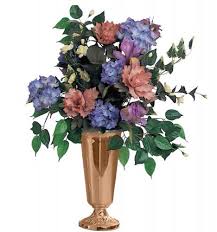 Given to the Glory of Godby Marguerite Lobb in thanksgiving for Mark